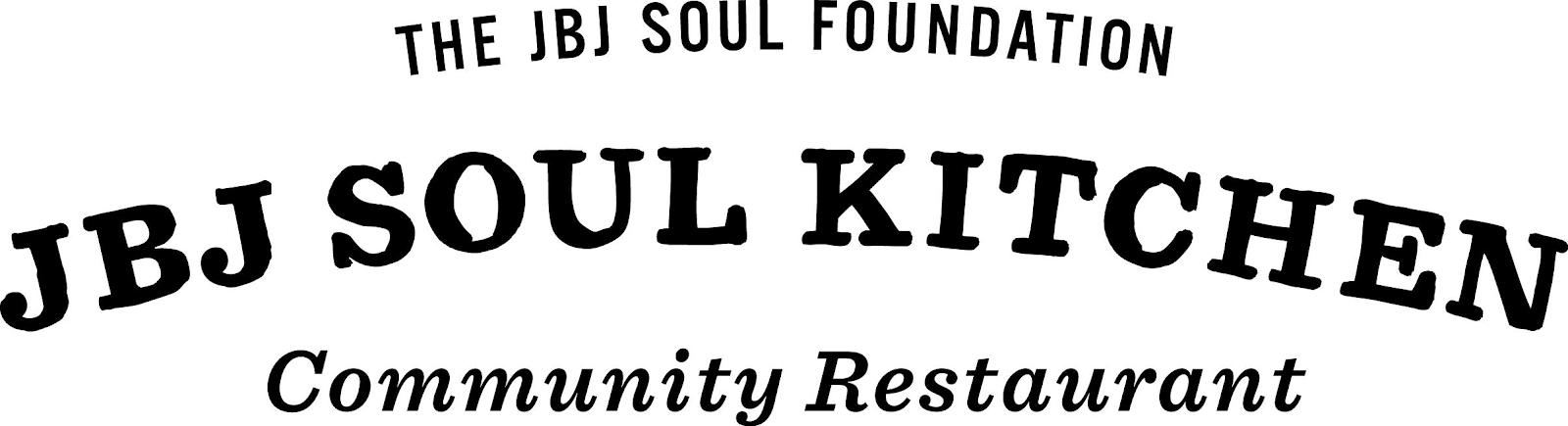 NOHFH & JBJ Soul Kitchen Toms River: Food Love Home Virtual Cooking Class- June 16th 6:30pmShopping ListProduce:1 Bag - Spinach1 Bag - Arugula1 Pint - Strawberries1 Large - Red Onion1 Bunch - Mint (Fresh)1 Bag (8) - Limes1 Bunch - Asparagus1 Pint - Grape Tomatoes1 Bunch - Basil (Fresh)1 Each - Small Watermelon (Seedless)1 Each - CantaloupeGrocery:32 Ounce - Olive Oil16 Ounce - White Wine Vinegar1 Bottle - Honey1 Bag - Walnuts1 Pound - Bowtie Pasta1 Box - Graham Crackers1 Jar (16 Ounces) - Marshmallow Fluff1 Bottle - Chocolate Sauce1 Small Bag - Mini Chocolate Morsels1 Small Jar - Strawberry Preserves1 Bottle - Dijon Mustard1 Small Jar - Roasted Red PeppersSalt & PepperSoul Seasoning (Picked up from restaurant or ordered online)Dairy:1 Container - Feta Cheese Crumbles1 Package (8 Ounces) - Cream CheeseMeat:1 Pack - Chicken Breasts